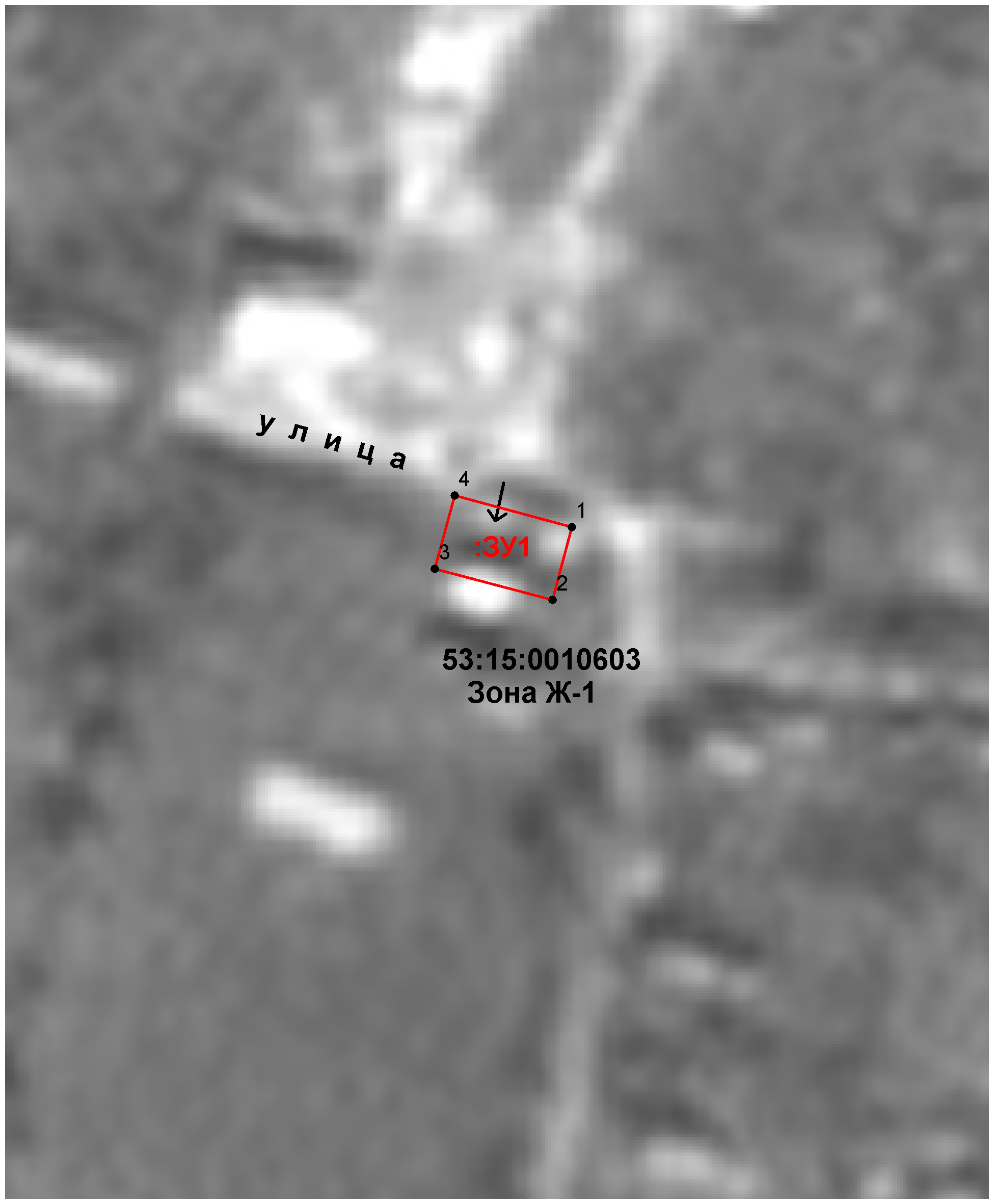       Условные обозначения:                       - образуемый земельный участок УтвержденаУтвержденаУтвержденаПостановление Администрации Поддорского муниципального районаПостановление Администрации Поддорского муниципального районаПостановление Администрации Поддорского муниципального района(наименование документа об утверждении, включая наименования(наименование документа об утверждении, включая наименования(наименование документа об утверждении, включая наименованияАдминистрация Поддорского муниципального районаАдминистрация Поддорского муниципального районаАдминистрация Поддорского муниципального района          органов государственной власти или органов местного          органов государственной власти или органов местного          органов государственной власти или органов местного      самоуправления, принявших  решение об утверждении схемы       самоуправления, принявших  решение об утверждении схемы       самоуправления, принявших  решение об утверждении схемы    или подписавших соглашение о перераспределении земельных участков)    или подписавших соглашение о перераспределении земельных участков)    или подписавших соглашение о перераспределении земельных участков) от № Схема расположения земельного участка или земельных участковна кадастровом плане территорииСхема расположения земельного участка или земельных участковна кадастровом плане территорииСхема расположения земельного участка или земельных участковна кадастровом плане территорииСхема расположения земельного участка или земельных участковна кадастровом плане территорииСхема расположения земельного участка или земельных участковна кадастровом плане территорииСхема расположения земельного участка или земельных участковна кадастровом плане территорииСхема расположения земельного участка или земельных участковна кадастровом плане территории Условный номер земельного участка  Условный номер земельного участка  Условный номер земельного участка  Условный номер земельного участка  Условный номер земельного участка  Условный номер земельного участка  Условный номер земельного участка  Площадь земельного участка 255 м² Площадь земельного участка 255 м² Площадь земельного участка 255 м² Площадь земельного участка 255 м² Площадь земельного участка 255 м² Площадь земельного участка 255 м² Площадь земельного участка 255 м²Обозначение характерных точек границКоординаты, мКоординаты, мКоординаты, мКоординаты, мКоординаты, мКоординаты, мОбозначение характерных точек границXXXYYY1222331460698.77460698.77460698.772168270.482168270.482460686.60460686.60460686.602168267.232168267.233460691.83460691.83460691.832168247.692168247.694460704.00460704.00460704.002168250.972168250.971460698.77460698.77460698.772168270.482168270.48